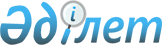 Шемонаиха аудандық мәслихатының 2016 жылғы 22 желтоқсандағы № 10/7-VI ""Шемонаиха аудандық мәслихатының аппараты" мемлекеттік мекемесінің қызметтік куәлік беру қағидаларын және оның сипаттамасын бекіту туралы" шешімінің күші жойылды деп тану туралыШығыс Қазақстан облысы Шемонаиха аудандық мәслихатының 2020 жылғы 12 маусымдағы № 53/4-VI шешімі. Шығыс Қазақстан облысының Әділет департаментінде 2020 жылғы 22 маусымда № 7205 болып тіркелді
      ЗҚАИ-ның ескертпесі.

      Құжаттың мәтінінде түпнұсқаның пунктуациясы мен орфографиясы сақталған.
      Қазақстан Республикасының 2015 жылғы 23 қарашадағы "Қазақстан Республикасының мемлекеттік қызмет туралы" Заңының 30-бабының 4-тармағына, Қазақстан Республикасының 2016 жылғы 6 сәуірдегі "Құқықтық актілер туралы" Заңының 27-бабына сәйкес Шемонаиха аудандық мәслихаты ШЕШІМ ҚАБЫЛДАДЫ:
      1. Шемонаиха аудандық мәслихатының 2016 жылғы 22 желтоқсандағы № 10/7-VI "Шемонаиха аудандық мәслихатының аппараты" мемлекеттік мекемесінің қызметтік куәлік беру қағидаларын және оның сипаттамасын бекіту туралы" (нормативтік құқықтық актілерді мемлекеттік тіркеу тізілімінде № 4868 болып тіркелген, 2017 жылғы 6 ақпанда Қазақстан Республикасының нормативтiк құқықтық актiлерiнiң эталондық бақылау банкiнде электронды түрде жарияланған) шешімінің күші жойылды деп танылсын.
      2. Осы шешім 2020 жылғы 1 маусымнан бастап қолданысқа енгізіледі.
					© 2012. Қазақстан Республикасы Әділет министрлігінің «Қазақстан Республикасының Заңнама және құқықтық ақпарат институты» ШЖҚ РМК
				
      Сессия төрағасы 

В. Геберт

      Шемонаиха аудандық  мәслихатының хатшысы 

А. Боровикова
